Ngajikok TBA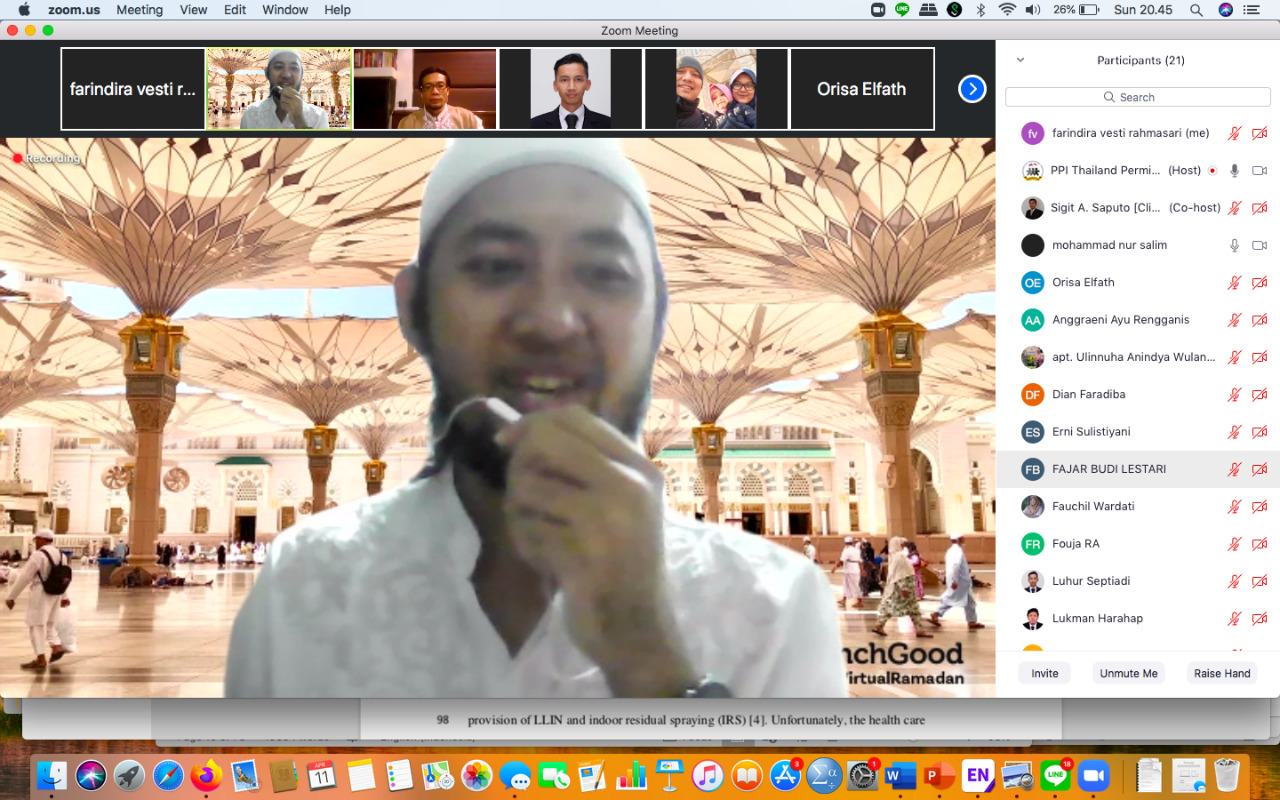 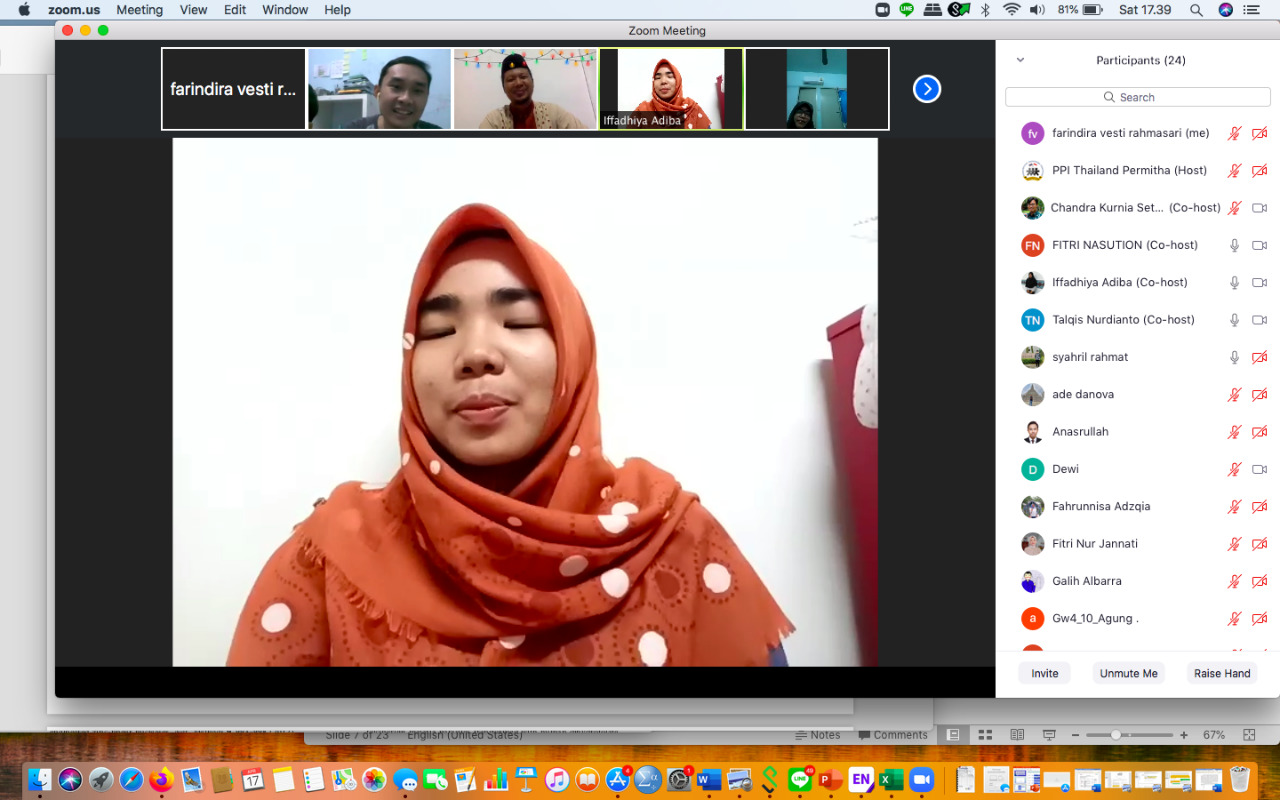 